6 классРаздел: Древние и современные цивилизацииШкола: ШГ №110Школа: ШГ №110Тема урока:А.Р.Беляев «Последний человек из Атлантиды» (1 час) А.Р.Беляев «Последний человек из Атлантиды» (1 час) Дата: 19.02.2021ФИО учителя: Бекенова Г.А.ФИО учителя: Бекенова Г.А.Класс: 6Количествоприсутствующих:Количествоотсутствующих:Цели обучения, которые необходимо достичь на данном урокеС 3 – определять тему и основную мысль, характеризовать и оценивать поступки героев.С5 –прогнозировать содержание текста по ключевым словам.Г2 – пересказывать выборочно.Г4 – создавать высказывания.Ч6 – анализировать содержание художественного произведения.С 3 – определять тему и основную мысль, характеризовать и оценивать поступки героев.С5 –прогнозировать содержание текста по ключевым словам.Г2 – пересказывать выборочно.Г4 – создавать высказывания.Ч6 – анализировать содержание художественного произведения.Ожидаемый результатВсе учащиеся смогут:- познакомиться с творчеством А.Р.Беляева, определяя тему и основную мысль;Все учащиеся смогут:- познакомиться с творчеством А.Р.Беляева, определяя тему и основную мысль;Ожидаемый результатБольшинство учащихся смогут :- характеризовывать и оценивать поступки героев, прогнозировать содержание текстов по ключевым словам, создавать высказывание;Большинство учащихся смогут :- характеризовывать и оценивать поступки героев, прогнозировать содержание текстов по ключевым словам, создавать высказывание;Ожидаемый результатНекоторые учащиеся смогут:- анализировать содержание, создать акроним.Некоторые учащиеся смогут:- анализировать содержание, создать акроним.РесурсыУчебник, иллюстрации, слайдУчебник, иллюстрации, слайдПривитие ценностейИдея «Мәңгілік ел» о глобальном диалоге цивилизацииИдея «Мәңгілік ел» о глобальном диалоге цивилизацииПланПланПланПланируемые срокиПланируемые действияРесурсыНачало урокаI.Приветствие.II.Психологический настрой:«Мне нравится читать …»III.Работать по иллюстрациям.Подобрать к каждой иллюстрации названия произведений (с.66 учебника)Иллюстрации, учебникСередина урокаФО « Словесная похвала»ФО « Смайлики»ФО «Птицы»ФО «изображение атлантов»Эти произведения написал выдающийся российский фантаст А.Р.Беляев.IV. Презентация о А.Р.Беляеве и его романе «Последний человек из Атлантиды».Задание 1 Прочитать предисловие к рукописи профессора Ларисона. Ответить на вопросы.Послушать краткое содержание отдельных глав 2 части романа.Задание 2 Составить 1 « тонкий» и 1 «толстый» вопрос;Задание 3 Заполнить таблицуНайти в таблице художественно-изобразительные средства, которые помогают нарисовать яркую картину извержения вулканаЗадание 4Составление кластера к слову Атлантида.Интерактивная доскаучебникбумагаучебникБумага, маркерыКонец урокаДомашнее задание:Для самостоятельного изучения предлагается «УС».Составьте синквейн к слову «ЛЕГЕНДА».Рефлексия. «Дерево с человечками»Критерии1.Определить тему и основную мысль произведения.2.Прогнозировать содержание текста по ключевым словам.3.Пересказывать выборочно.4.Анализировать отдельные главы.Дескрипторы1.Определяют тему и основную мысль произведения.2.Прогнозируют содержание текста3.Пересказывают выборочно4.Анализируют отдельные главы.2 балл2 балл2 балл4 балла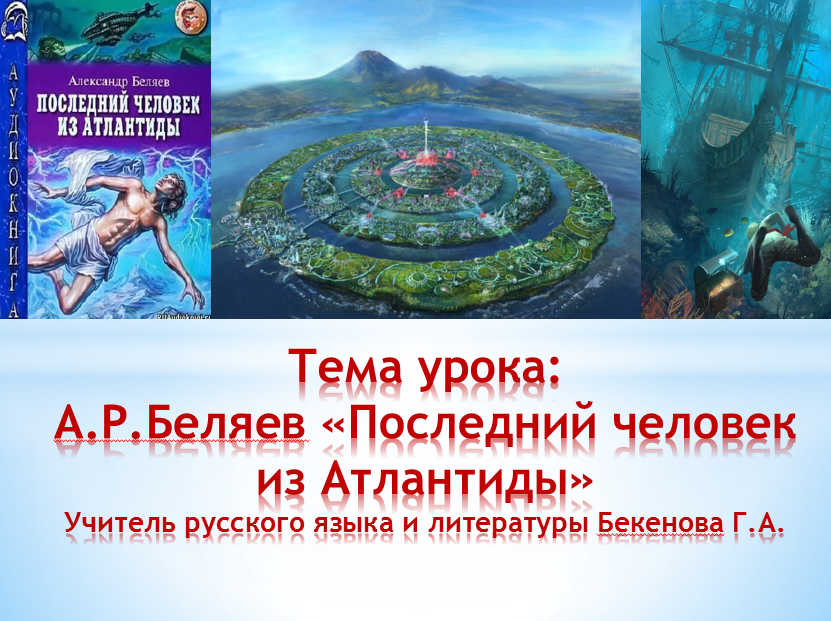 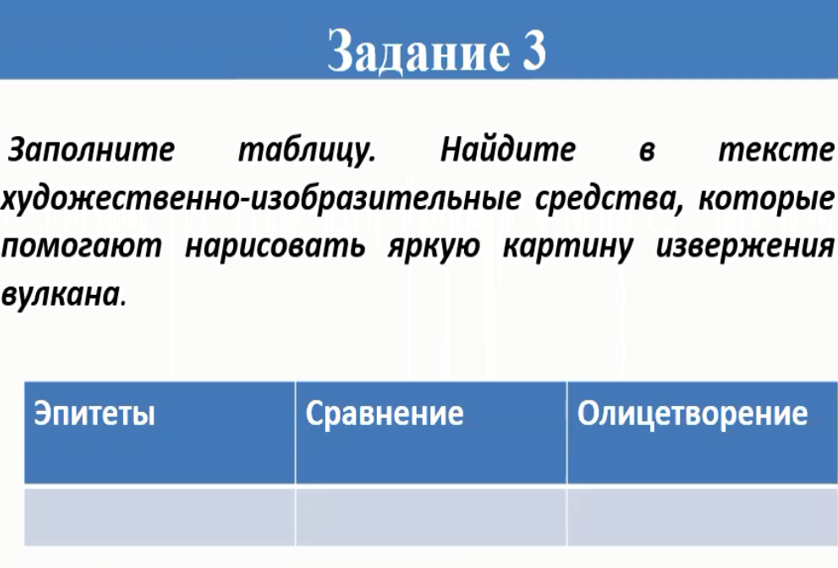 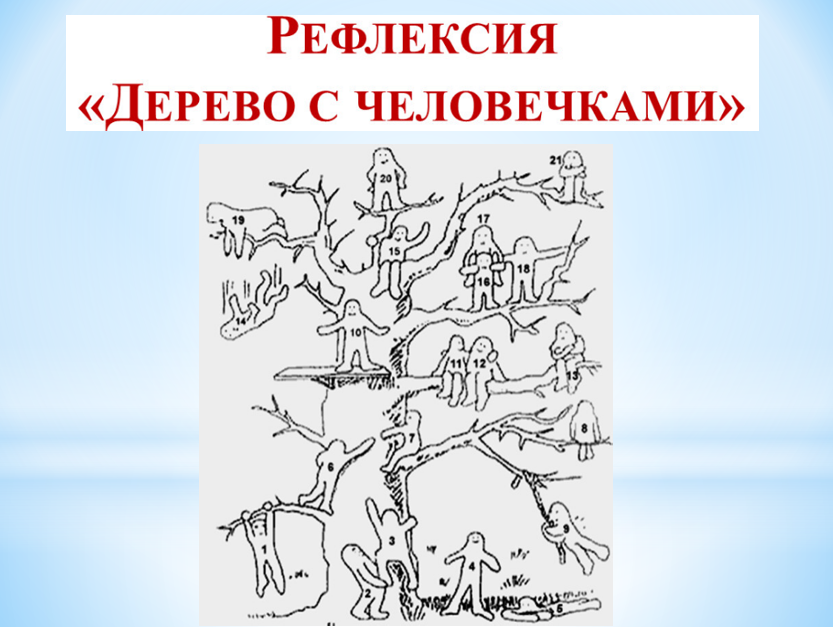 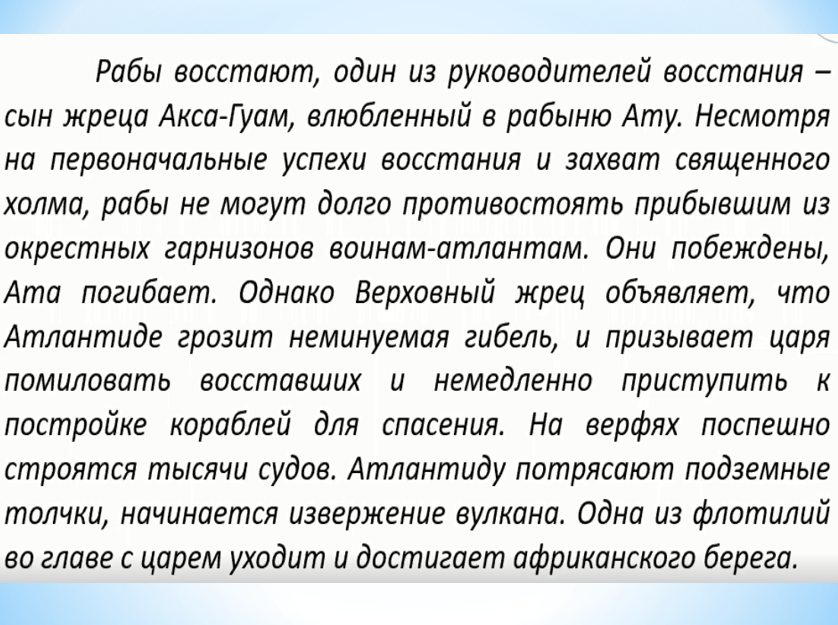 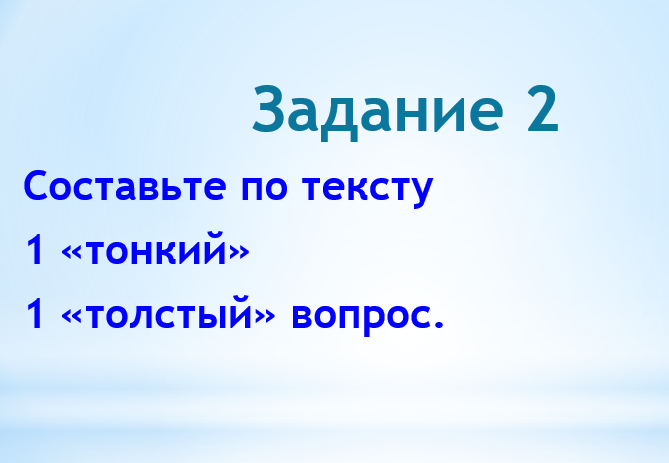 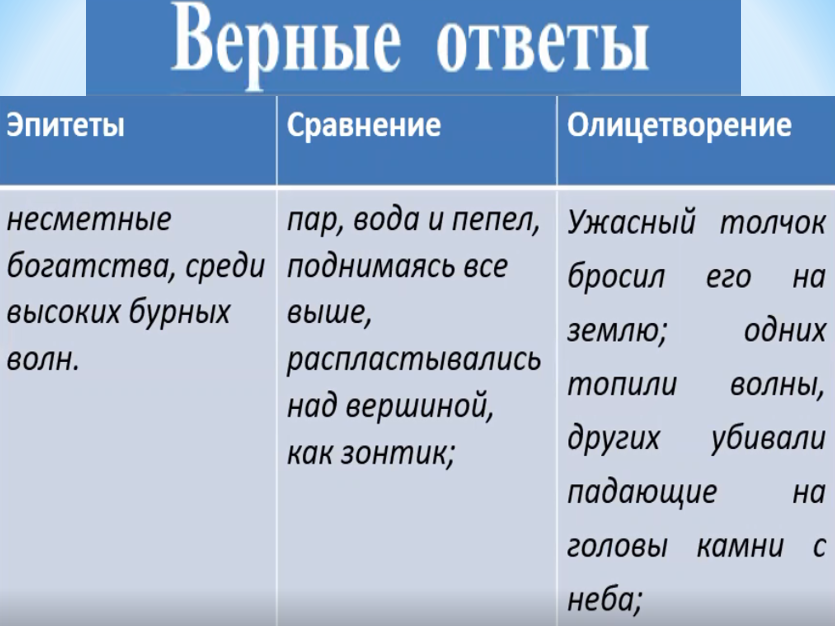 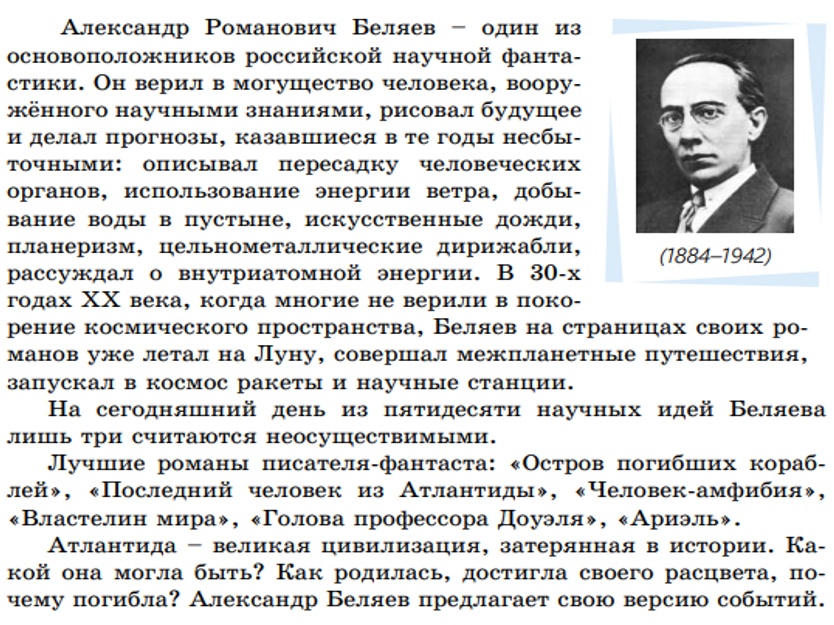 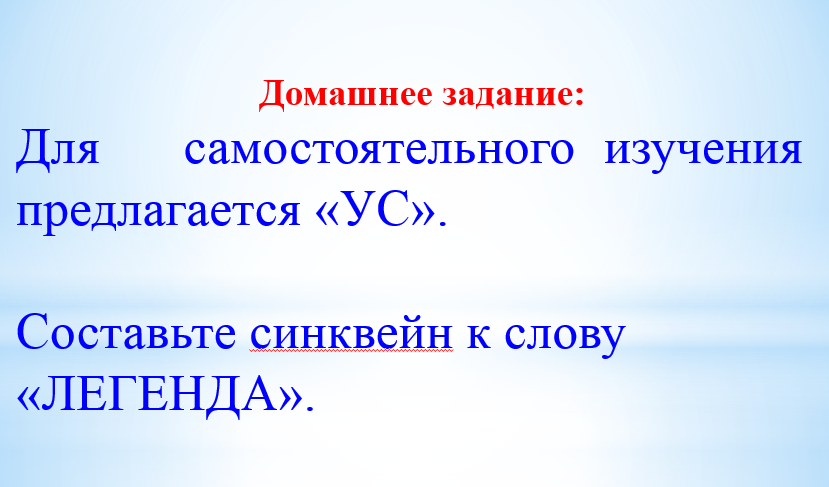 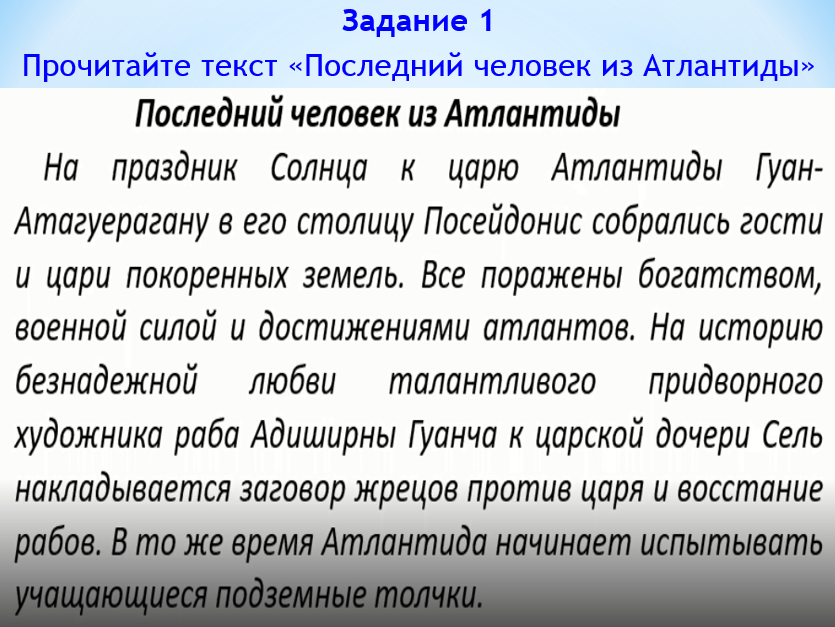 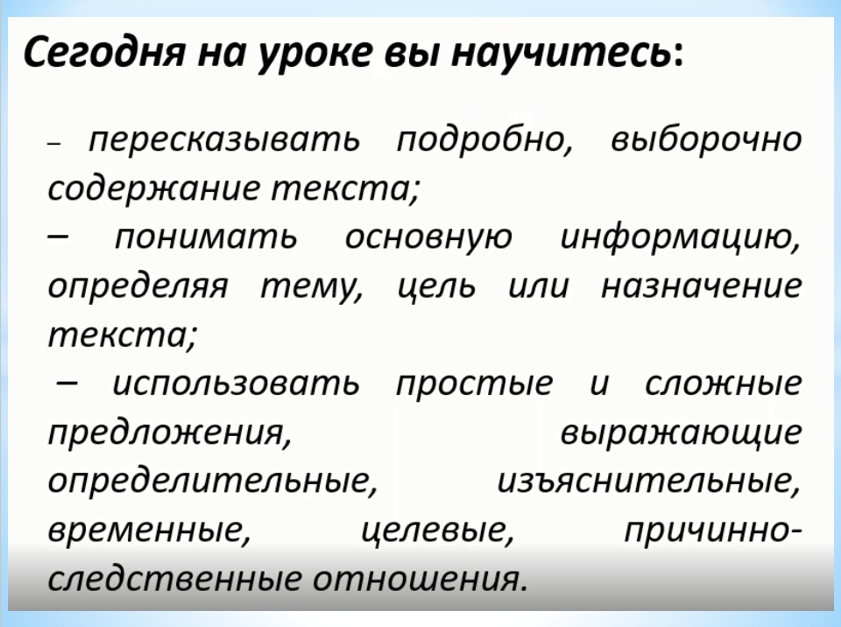 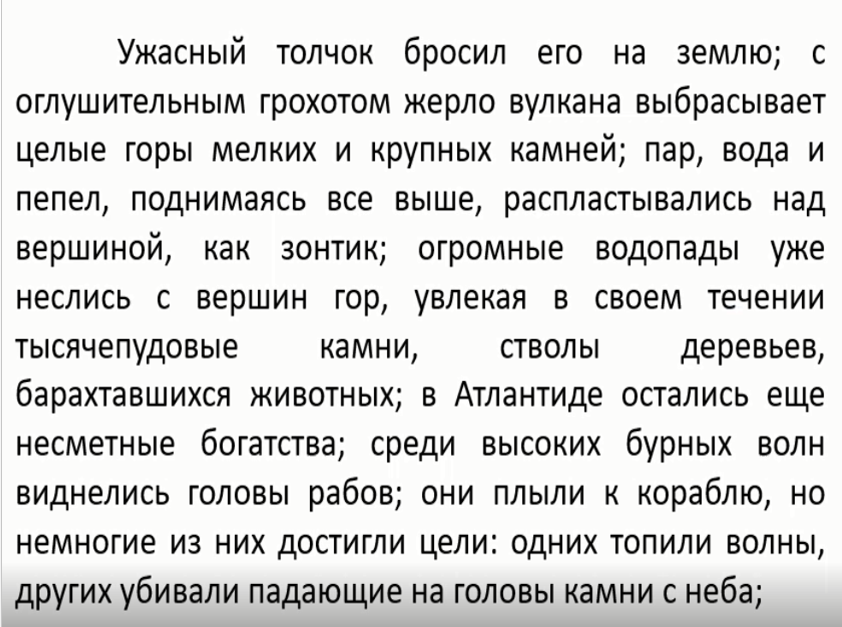 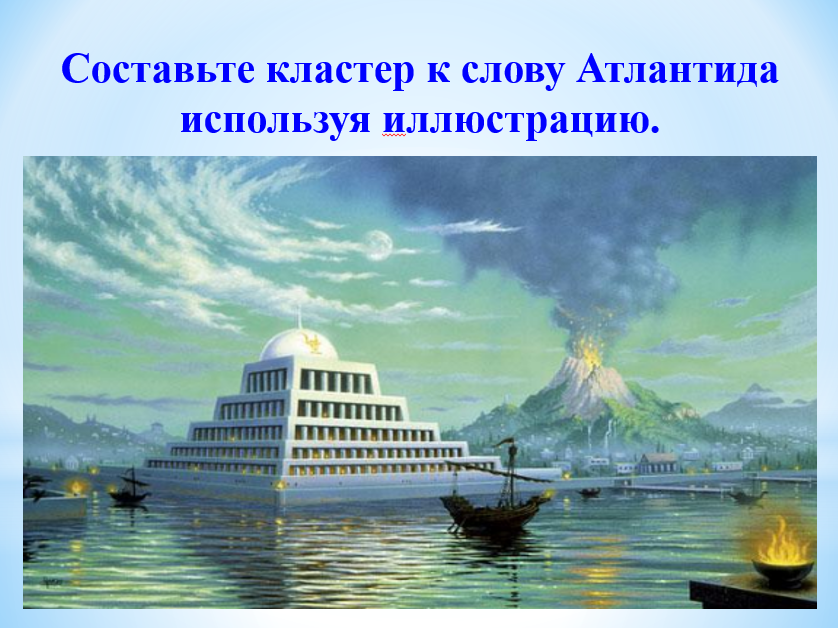 